
PhDr. Romana Straussová, Ph.D.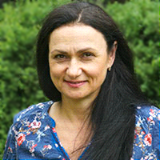 PhDr. Romana Straussová, Ph.D. je zakladatelkou Centra Terapie Autismu a autorem terapeutické metody O.T.A. Vystudovala speciální pedagogiku na Pedagogické fakultě Univerzity Karlovy. V roce 2016  obhájila disertační práci „Stimulace sdílené pozornosti u dětí s pozitivním screeningem autismu ve věku 17 – 30 měsíců za využití metody VTI“ tamtéž.Pracovala jako logoped ve zdravotnictví, později u dětí neslyšících a dětí s poruchou autistického centra ve školství a sociálních službách.  V červenci 2012 založila C)T)A).Věnuje se výzkumné a vědecké činnosti:2019 – 2021 Ověření efektivity Rané intervence O.T.A. u dětí s pozitivním nálezem v testu
M-CHAT-R.  2011 – 2016	Longitudinální studie terapie u dětí s PAS raného věku za využití VTI. Výzkum na PedF UK, pod vedením prof. RNDr. PhDr. Marie Vágnerové, CSc.2015 – 2016  Pilotní projekt VZP ČR: Vliv intenzivní rehabilitace na dítě s autismem za současného sledování diagnostických domén s přesahem do pediatrické praxe. Projekt veden prof. MUDr. Pacltem, CSc. Studie efektivity terapie O.T.A. v dotaci 4h/týdně a  práci s celým rodinným systémem u 20 předškolních dětí s PAS. Překlad M-CHAT-R a M-CHAT-R/F pro dětské lékaře, spolupráce s OSPDL ČLS JEP.2010 – 2011	Straussová, R., Knotková, M: Studie „Efektivita nácviku hry u PAS pomocí videoscénářů“ u 25 dětí ve věku 3-7 let, prezentována v anglickém jazyce na mezinárodní konferenci Unknowing Hurts 2012.Autorka terapeutických metod u PAS:- Nácvik sociálních situací a kooperace u dětí s PAS za využití video zpětné vazby- Nácvik hry u dětí s PAS prostřednictvím videoscénářů (Studie 2011)- Ucelená metodika terapie dětí s PAS: O.T.A.Lektorkou postgraduálního vzdělávání Asociace klinických logopedů ČR a dalších akreditovaných kurzů o PAS. Účastní se mezinárodních konferencí o PAS, např. Raná intervence O.T.A. představena 2019 - Neurogical Disorders Summit v Los Angeles.Publikační činnost - výběrSTRAUSSOVÁ, R. KNOTKOVÁ, M. Průvodce rodičů dětí s poruchou autistického spektra. 
Praha: Portál, 2011. ISBN 978-802-6200-024.STRAUSSOVÁ, R., KNOTKOVÁ, M., MÁTLOVÁ, I. Obrázkový slovník sociálních situací pro děti s poruchou autistického spektra, Praha: APLA, 2010. ISBN 978-80-254 9477-6.STRAUSSOVÁ, R., ROŠTÁROVÁ, I. Sebeobsluha u dětí s poruchou autistického spektra. Praha: APLA, 2012a. ISBN 978-80-87690-01-7.STRAUSSOVÁ, R. Komunikace u poruch autistického spektra in HÁJKOVÁ, V. Řeč jako diagnostický fenomén, kol. autorů. Praha: Karolinum 2016.STRAUSSOVÁ, R. Stimulace sdílené pozornosti u dětí s pozitivním screeningem autismu ve věku 17-30 měsíců za využití metody VTI (Disertační práce) Praha: PedF UK katedra speciální pedagogiky. 2016.STRAUSSOVÁ, R. Faktory ovlivňující míru rodičovského stresu u dítěte s mentálním postižením. Praha: Speciální pedagogika. 26/1, 2016b, s. 13–27. ISSN 1211-2720.STRAUSSOVÁ, R. Přednosti včasného screeningu rizika autismu, rehabilitace prostřednictvím tréninku rodičů a raná intervence O.T.A. u dětí s PAS. Praha: Česká a slovenská Psychiatrie 2018; 114(3):233-243